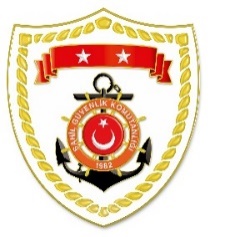 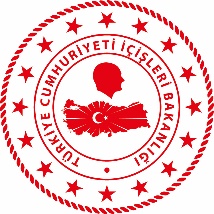 Ege BölgesiS.
NoTARİHMEVKİ VE ZAMANKURTARILAN SAYISIKURTARILAN/YEDEKLENEN TEKNE SAYISIAÇIKLAMA122 Kasım 2021MUĞLA/Bodrum00.059-Bodrum açıklarında Yunanistan unsurları tarafından Türk Karasularına geri itilen lastik bot içerisindeki 9 düzensiz göçmen kurtarılmıştır.222 Kasım 2021MUĞLA/Bodrum01.3031-Bodrum açıklarında Yunanistan unsurları tarafından Türk Karasularına geri itilen lastik bot içerisindeki 31 düzensiz göçmen kurtarılmıştır. 322 Kasım 2021MUĞLA/Datça02.1724-Datça açıklarında Yunanistan unsurları tarafından Türk Karasularına geri itilen lastik bot içerisindeki 24 düzensiz göçmen kurtarılmıştır.422 Kasım 2021İZMİR/Çeşme02.2528-Çeşme açıklarında Yunanistan unsurları tarafından Türk Karasularına geri itilen lastik bot içerisindeki 28 düzensiz göçmen kurtarılmıştır.522 Kasım 2021İZMİR/Dikili03.1027-Dikili açıklarında motor arızası nedeniyle sürüklenen ve yardım talebinde bulunan lastik bot içerisindeki 27 düzensiz göçmen kurtarılmıştır.622 Kasım 2021İZMİR/Dikili03.5535-Dikili açıklarında Yunanistan unsurları tarafından Türk Karasularına geri itilen lastik bot içerisindeki 35 düzensiz göçmen kurtarılmıştır.722 Kasım 2021MUĞLA/Datça04.3534-Datça açıklarında Yunanistan unsurları tarafından Türk Karasularına geri itilen 1 lastik bot ve 2 can salı içerisindeki toplam 34 düzensiz göçmen kurtarılmıştır.822 Kasım 2021ÇANAKKALE/Ayvacık05.5050-Ayvacık açıklarında Yunanistan unsurları tarafından Türk Karasularına geri itilen lastik bot içerisindeki 50 düzensiz göçmen kurtarılmıştır.922 Kasım 2021ÇANAKKALE/Ayvacık07.2041-Ayvacık açıklarında Yunanistan unsurları tarafından Türk Karasularına geri itilen lastik bot içerisindeki 41 düzensiz göçmen kurtarılmıştır.1022 Kasım 2021İZMİR/Menderes09.2028-Menderes açıklarında Yunanistan unsurları tarafından Türk Karasularına geri itilen lastik bot içerisindeki 28 düzensiz göçmen kurtarılmıştır.1122 Kasım 2021İZMİR/Çeşme12.5020-Çeşme açıklarında Yunanistan unsurları tarafından Türk Karasularına geri itilen lastik bot içerisindeki 20 düzensiz göçmen kurtarılmıştır.1222 Kasım 2021İZMİR/Seferihisar15.05115-Seferihisar açıklarında Yunanistan unsurları tarafından Türk Karasularına geri itilen yelkenli tekne içerisindeki 115 düzensiz göçmen kurtarılmış ve ülkeyi yasa dışı yollarla terk etmeye çalışan 3 şahıs yakalanmıştır.1322 Kasım 2021İZMİR/Seferihisar18.3021-Seferihisar açıklarında Yunanistan unsurları tarafından Türk Karasularına geri itilen can salı içerisindeki 21 düzensiz göçmen kurtarılmıştır.